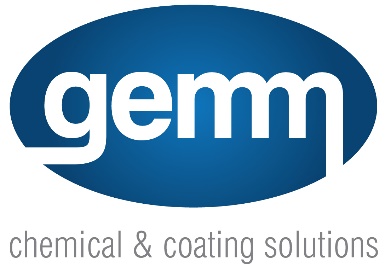 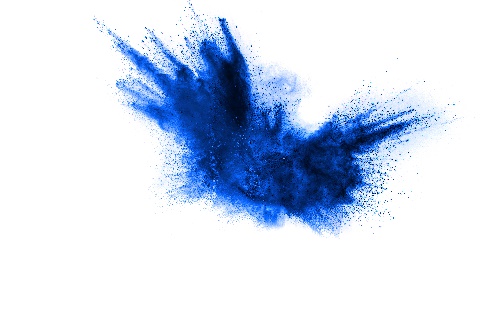 Technical Data Sheet (TDS)Product Name: 3 in 1 Heavy Duty CleanerDescription: 3 in 1 Heavy Duty Cleaner is a versatile cleaning solution designed to effectively clean washroom, shower, and toilet areas in one simple application. It eliminates odours, including Uric Acid, leaves a fresh lavender fragrance, and restores lustre to Stainless Steel surfaces. Additionally, it eliminates bacteria such as Staphylococcus Aureus and E. Coli.Directions for Use:Toilets, sinks, and urinals: Dilute 1 part cleaner to 10 parts water.Shower stalls: Dilute 1 part cleaner to 20 parts water. Spray onto surfaces, allow time to penetrate, then scrub and rinse off with water.Active Constituents:430g/L Phosphoric Acid50g/L Quaternary Ammonium CompoundHazard Classification:Corrosive Liquid, Class 8, UN 1805Hazard Statements: H290 may be corrosive to metals. H314 Causes severe skin burns and eye damage.Warning:Not to be taken internally.Keep out of reach of children.Read SDS (Safety Data Sheet) & safety instructions before operating or using.Note:Dilution rates may vary depending on application. The provided directions are suggestions; stronger or weaker dilutions may be required in certain cases.Safety Precautions:Prolonged use: Wear gloves.Avoid contact with eyes.First Aid:If swallowed, DO NOT induce vomiting. Give a glass of water and seek medical attention immediately. Contact Poisons Information Centre (Ph. 13 11 26 from anywhere in Australia) or a doctor.If in eyes, hold eyelids apart and flush the eye continuously with running water for at least 15 minutes or until advised to stop by the Poisons Information Centre or a doctor.Storage and Handling:Store in a cool, dry place away from direct sunlight and sources of heat.Keep container tightly closed when not in use.Do not mix with other chemicals unless specified by manufacturer instructions.Environmental Precautions:Avoid release to the environment. Dispose of contents and container in accordance with local regulations.Shelf Life:Shelf life of the product is 24 months when stored as recommended.Manufacturer:Left Pillar Pty Ltd T/A Shield ChemicalsUnit 7 / 37 Anzac Avenue, Smeaton Grange NSW 2567 1300 519 074